Ropery Walk Primary SchoolGeography Long Term Plan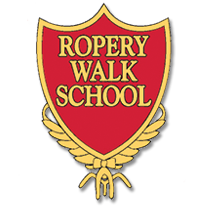 Geography Curriculum Overview Cycle A and BEYFS Cycle A and BYear 1 and 2 Cycle AYear 1 and 2 Cycle BYear 3 and 4 Cycle AYear 3 and 4 Cycle BYear 5 Cycle A and BYear 6 Cycle A and BAutumnSpringSummerEYFSCycle A and BOurselvesFocus: understanding the worldHouses and homesFocus: understanding the worldTransportFocus: understanding the worldFarmsFocus: understanding the worldMini beastsFocus: understanding the worldSeasideFocus: understanding the worldYear 1 and 2Cycle AWhat is my place like?Home and schoolFocus: fieldwork and observational skills, basic mapsWhat is my country like?UK countries, capitals and seasFocus: map skills, photograph use, basic atlas introductionWhy is my world wonderful?Simple world maps and featuresFocus: continents, oceans, mountains, rivers, directions, use of mapsYear 1 and 2Cycle BWhat can I find in my corner of the world?Local areaFocus: fieldwork and observational skills, basic maps, photograph use, geographical languageHolidays – Where shall we go?Place comparisons (geographical features)Focus: contrast area of UK and an area outside of the UKWherever next?Location and journeysFocus: hot and cold places around the world, weather, compass directionsYear 3 and 4 Cycle AWhy do we have cities?UK towns, cities and countiesFocus: countries, land use, settlement, contrasting citiesYear 3 (2022-2023)What can we discover about Europe?Europe’s places, features and peopleFocus: land use, key human and physical features, locationsWe’ve got it all! Why is the North-East special?Local fieldwork (rivers and coasts)Focus: local area fieldwork, water cycle, riversYear 3 and 4 Cycle AWhy do we have cities?UK towns, cities and countiesFocus: countries, land use, settlement, contrasting citiesYear 4 (2022-2023)Is the UK the same everywhere?UK physical geographyFocus: hills, coasts, rivers, farms, industry, populationWe’ve got it all! Why is the North-East special?Local fieldwork (rivers and coasts)Focus: local area fieldwork, water cycle, riversYear 3 and 4Cycle BIs the UK the same everywhere?UK physical geographyFocus: hills, coasts, rivers, farms, industry, populationWhy does Italy shake and roar?Comparing a region in EuropeFocus: physical and human characteristics, tectonics, comparison to North-East of EnglandWhat happens when the land meets the sea?Local fieldwork (coasts)Focus: local area fieldwork, physical processes, coastal protection and managementYear 5Cycle A and BWhat shapes my world?Processes and key features shaping placesFocus: fieldwork, weather, water, tectonics, biomes, climate zones, human experiencesWhere could we go? Fantastic placesKey locations and features of the worldFocus: regions, Tropics of Cancer and Capricorn, hemispheres, time zones, longitude and latitudeWhere has my food come from?Origins of key foodsFocus: trade links, natural resources, thematic maps, industry, farming, employment, fieldworkYear 6 Cycle A and BFantastic forestsVegetation, biomes and forest typesFocus: world maps, biomes, forest types, rainforests, case study of South America, fieldworkDestination Sao Paulo!Comparing a region in South AmericaFocus: human and physical features, villages, cities, lifestyle, comparative writingLocal area enquiryDeveloping a coherent approach to fieldworkFocus: local area fieldwork, creating enquiry questions, data collection, presenting and describing dataEarly Learning GoalsGuidance and prior knowledgeRetrieval and teaching ideasKey vocabularyAutumn 1OurselvesPeople, culture and communitiesDescribe their immediate environment using knowledge from observation, discussion, stories, non-fiction texts and mapsExplain some similarities and differences between life in this country and life in other countries, drawing on knowledge from stories, non-fiction texts and (when appropriate) mapsThe natural worldKnow some similarities and differences between the natural world around them and contrasting environments, drawing on their experiences and what has been read in classUnderstand some important processes and changes in the natural world around them, including the seasonsThis unit has a focus on personal geography. Children will learn about their immediate environment, including their home, family and school. Retrieval:What are the 5 senses?Activities:Exploring the 5 sensesChanging seasonsDescribing the weatherDescribing home and local communityDescribing journey to schoolUsing stories and pictures to talk about differences in life in other countriessensesseasonsAutumnWinterSpringSummerlocal areaAutumn 2Houses and homesPeople, culture and communitiesDescribe their immediate environment using knowledge from observation, discussion, stories, non-fiction texts and mapsExplain some similarities and differences between life in this country and life in other countries, drawing on knowledge from stories, non-fiction texts and (when appropriate) mapsThe natural worldKnow some similarities and differences between the natural world around them and contrasting environments, drawing on their experiences and what has been read in classUnderstand some important processes and changes in the natural world around them, including the seasonsIn this unit, children will learn more about their own home and the homes of others. They will learn about changing seasons through exploring weather and planting seeds. Children will also have the opportunity to learn about different parts of the world through the exploration of festivals.Retrieval:What are the 4 seasons?Activities:Planting beans and observing growthChanging seasonExploring how Remembrance Sunday, Diwali, Advent and Christmas are celebrated in different communities around the worldTaking photographs of immediate and local environmentUsing Google Earth to find places around the worldhousebuildinghomegrowthseasonworldcountriesenvironment EarthfestivalsSpring 1TransportPeople, culture and communitiesDescribe their immediate environment using knowledge from observation, discussion, stories, non-fiction texts and mapsExplain some similarities and differences between life in this country and life in other countries, drawing on knowledge from stories, non-fiction texts and (when appropriate) mapsThe natural worldKnow some similarities and differences between the natural world around them and contrasting environments, drawing on their experiences and what has been read in class Understand some important processes and changes in the natural world around them, including the seasonsIn this unit, children will learn about different types of transport that they may have seen or used. Children will also be introduced to direction through programming Bee-Bots. Retrieval:Can you describe your journey to or from school?Activities:Comparing similarities and differences between the celebration of Chinese New Year and Christmas across different places in the worldProgramming Bee-Bots to move in different directionsworldcountriescelebrationsdirectionEarthjourneytransportSpring 2FarmsPeople, culture and communitiesDescribe their immediate environment using knowledge from observation, discussion, stories, non-fiction texts and mapsExplain some similarities and differences between life in this country and life in other countries, drawing on knowledge from stories, non-fiction texts and (when appropriate) mapsThe natural worldKnow some similarities and differences between the natural world around them and contrasting environments, drawing on their experiences and what has been read in class Understand some important processes and changes in the natural world around them, including the seasonsChildren will learn about farms, including different types of farming and farm animals. Children will also learn about foods that come from farms.Activities:Looking at lifecycles of plantsJourney to schoolChanging seasonsFruit tasting Exploring how Easter and Lent are celebrated in different parts of the worldAutumnWinterSpringSummergrowthworldfarmlandfoodSummer 1Mini beastsPeople, culture and communitiesDescribe their immediate environment using knowledge from observation, discussion, stories, non-fiction texts and mapsExplain some similarities and differences between life in this country and life in other countries, drawing on knowledge from stories, non-fiction texts and (when appropriate) mapsThe natural worldKnow some similarities and differences between the natural world around them and contrasting environments, drawing on their experiences and what has been read in class Understand some important processes and changes in the natural world around them, including the seasonsIn this unit, children are encouraged to think about their own beliefs and attitudes about the natural world, including how to take care of it. They will also make observations of minibeasts in the school grounds. Retrieval:How can we take care of our local environment?Activities:Exploring the lifecycle of a butterfly/frogConducting a mini beast hunt to find, name and sort mini beastsDrawing and making observations of mini beastsTaking care of the local environmentmini beast environmentnatural worldenvironmentcarelifecyclechangeSummer 2 SeasidePeople, culture and communitiesDescribe their immediate environment using knowledge from observation, discussion, stories, non-fiction texts and mapsExplain some similarities and differences between life in this country and life in other countries, drawing on knowledge from stories, non-fiction texts and (when appropriate) mapsThe natural worldKnow some similarities and differences between the natural world around them and contrasting environments, drawing on their experiences and what has been read in class Understand some important processes and changes in the natural world around them, including the seasonsThis unit has a focus on fieldwork in the local area. Children will learn about Seaham beach and will compare and contrast with other coastal locations.Retrieval:What might we see at the beach?Activities:Fieldwork – exploring Seaham beachContrasting with other locations around the worldChanging seasonDrawings and paintings of the beach after visitTaking photographs of the local beachbeachcoastseasandSeahamtownplaceEnglandNational Curriculum objectivesGuidance and prior knowledgeRetrieval and teaching ideasKey vocabularyAutumnWhat is my place like?Human and Physical Geographyidentify seasonal and daily weather patterns in the United Kingdomuse basic geographical vocabulary to refer to key physical features and key human featuresGeographical Skills and Fieldworkuse aerial photographs and plan perspectives to recognise landmarks and basic human and physical features; devise a simple map; and use and construct basic symbols in a keyuse simple fieldwork and observational skills to study the geography of their school and its grounds and the key human and physical features of its surrounding environmentThis unit has a focus on local scale and builds on the outdoor experiences of EYFS or Year 1.  Children will develop knowledge about their locality and basic locational knowledge related to their school and homes and continue to make weather observations. Key terms for common features will be explained and used in annotations, discussions and writing and simple sorting of human and physical features will be introduced. The unit also has a focus on personal geography as children will consider how people and places interact by considering how places make them feel.Prior knowledge: local area, weather and use of simple maps and photographs.Retrieval:What do I know already about my local environment?Which country do we live in?Activities:Using Google Earth – Where is our school in the world? Finding way around school with a simple aerial mapCreating a base map of school and adding basic symbolsObserving and collecting - What can we find in our playground?Recording and presenting weather patternsDesigning a school playgroundschoolhomebuildingslocationaddresslandvillagehouseland usetowncity SpringWhat is my country like?Locational Knowledgename, locate and identify characteristics of the 4 countries and capital cities of the United Kingdom and its surrounding seasPlace Knowledgeunderstand geographical similarities and differences through studying the human and physical geography of a small area of the United KingdomHuman and Physical Geographyidentify seasonal and daily weather patterns in the United Kingdomuse basic geographical vocabulary to refer to key physical features and key human features, including weatherGeographical Skills and Fieldworkuse world maps, atlases and globes to identify the United Kingdom and its countriesuse aerial photographs and plan perspectives to recognise landmarks and basic human and physical features; devise a simple map; and use and construct basic symbols in a keyuse simple fieldwork and observational skills to study the geography of their school and its groundsThis unit enables children to locate the UK at different scales and reinforces locational language and the idea of distance. Locations of capital cities and some associations with basic landmarks, shown as photographs, supports the development of geographical knowledge. Key topographical features of the UK, including physical features such as hills, mountains, coasts and rivers are also introduced. Some regional landmarks are included to lay the ground work for KS2 knowledge about a region of the UK and to support sense of place. Prior knowledge: use of basic maps and photographs, location of the school and their homes, landmarks in the UK and knowledge of UK.Retrieval:Where is our school located?What is the weather like in the UK?Activities:Describing what the UK looks like from spaceFinding the UK on different scale mapsBuilding a map of the UK and adding capital cities and characteristicsAdding key physical features to a base map of the UKFieldwork– Is the weather the same everywhere in the UK? Locating and planning a journey to London (possible link to Katie in London by James Mayhew)Locating and planning a journey to EdinburghearthoceanseacoastlandcontinentcountryislandUnited KingdomWalesIrelandScotlandEnglandNorthern Irelandcapital cityLondonEdinburghCardiffDublinBelfastDublinNorth SeaAtlantic OceanThe ChannelIrish SeaNorthEastSouth West SummerWhy is my world wonderful?Locational Knowledgename and locate the world’s 7 continents and 5 oceansPlace Knowledgeunderstand geographical similarities and differences through studying the human and physical geography of a small area of the United Kingdom, and of a small area in a contrasting non-European countryHuman and Physical Geographyidentify the location of hot and cold areas of the world in relation to the Equator and the North and South Polesuse basic geographical vocabulary to refer to key physical features and key human features including mountains and riversGeographical Skills and Fieldworkuse world maps, atlases and globes to identify the United Kingdom and its countries, as well as the countries, continents and oceans studied at this key stageuse aerial photographs and plan perspectives to recognise landmarks and basic human and physical featuresuse simple compass directions (North, South, East and West) and locational and directional language to describe the location of features and routes on a mapThis unit aims to build on the curiosity children have about the natural world, unfamiliar places, basic processes, habitats and landmarks. It focuses on identification of the 7 continents and 5 oceans of the world, use of simple compass directions and the idea of the Equator through introduction to some major human and physical landmarks of the world. Key vocabulary for geographers is introduced and a selection of country names and locations. Children will use aerial photographs, globes and atlases to develop their knowledge and to become more familiar with geographical information sources. There is a possible link to environmental issues, such as plastics in the ocean.Prior knowledge: location of the UK and the Earth from space, UK’s surrounding seas, children’s own knowledge of world geography, possible learning about habitats in Science or some reading of stories set in more distant locations.Retrieval:What are the 4 countries and capital cities of the UK?What are some features of hot and cold places in the world?Y2: Can you name and locate the world’s 7 continents and 5 oceans?Activities:Using Google Earth to locate Seaham and UKWriting a luggage label with school addressMaking a map of a continentFinding the continental location of fictional characters in the worldIdentifying human and physical featuresWhere are some of the world’s most amazing places?Where are the wettest places in the world?Where are the highest places in the world?Writing – Where in my wonderful world would I like to go to?EarthlandcontinentoceansearivercityEquatorEuropeAsiaAfricaNorth AmericaSouth AmericaOceaniaAntarcticaArctic OceanAtlantic OceanIndianPacificSouthern OceanNational Curriculum objectivesGuidance and prior knowledgeRetrieval and teaching ideasKey vocabularyAutumnWhat can I find in my corner of the world?Place Knowledgeunderstand geographical similarities and differences through studying the human and physical geography of a small area of the United KingdomHuman and Physical Geographyuse basic geographical vocabulary to refer to key physical features and key human featuresGeographical Skills and Fieldworkuse simple compass directions (North, South, East and West) and locational and directional language to describe the location of features and routes on a mapuse aerial photographs and plan perspectives to recognise landmarks and basic human and physical features; devise a simple map;use simple fieldwork and observational skills to study the geography of their school and its grounds and the key human and physical features of its surrounding environmentIn this unit, children build on prior learning from EYFS or Year 1 to further investigate the area around the school. Children will use aerial photographs and a simple map of the local area and add details. Fieldwork techniques are developed as children choose what to take a photograph of.  Discussion of distance and location throughout this unit are important so that accurate vocabulary is modelled and used.Prior knowledge: local area near to school and use of simple maps and photographs.Retrieval:Where is the school located?What do you know already about Seaham?Activities:Using Google Earth to locate the schoolLabelling base map of the local area and describing what can be seen from an aerial viewFieldwork – What can we find in our local area?Following a simple map Creating a tally chart or emoji surveyUsing fieldwork information to explain findingsWriting – What are the best things about my local area? nearfarleftrightcoastbeachshopschoolsettlementlocalitydistanceSpringHolidays – Where shall we go?Locational Knowledgename and locate the world’s 7 continents and 5 oceansname, locate and identify characteristics of the 4 countries and capital cities of the United Kingdom and its surrounding seasPlace Knowledgeunderstand geographical similarities and differences through studying the human and physical geography of a small area of the United Kingdom, and of a small area in a contrasting non-European countryHuman and Physical Geographyidentify seasonal and daily weather patterns in the United Kingdom and the location of hot and cold areas of the world in relation to the Equator and the North and South Polesuse basic geographical vocabulary to refer to key physical features and key human featuresGeographical Skills and Fieldworkuse world maps, atlases and globes to identify the United Kingdom and its countries, as well as the countries, continents and oceans studied at this key stageuse simple compass directions (North, South, East and West)use aerial photographs and plan perspectives to recognise landmarks and basic human and physical features; devise a simple map; and use and construct basic symbols in a keyThis unit builds on the local geographical place knowledge children have developed in KS1 so far, including the features of human and physical geography and for children in Year 2, the location of the UK and the world’s continents and oceans. It provides an opportunity to look at the location of the Equator and the North and South Pole and deepens knowledge of the UK by looking at a small area and contrasting the area with a non-European country. The focus on comparison enables children to develop their knowledge about similarities and differences across human and physical Geography. This unit prepares children to look at the concept of place at a wider scale in KS2 when the comparison moves to regional scale.Prior knowledge: basic human and physical features, basic compass knowledge, use of simple maps and names and locations of the 7 continents, 5 oceans, location of the UK and the 4 countries of the UK for children in Y2.Retrieval:What do you know about Seaham beach?Y2: Can you name the 4 countries and capital cities of the UK?Activities: Identifying the 4 countries of the UKLocating popular holiday destinations on a map of UKIdentifying human and physical featuresAdding key features to a base mapWriting a visitor guide for a touristFieldwork – possible comparison to local beachUnited KingdomNorth-EasttowncityhousefarmshoproadbeachseacliffhillvegetationriveroceanworldcontinentlocationcompassAfricaNorthSouthEastWest SummerWherever next?Locational Knowledgename and locate the world’s 7 continents and 5 oceansPlace Knowledgeunderstand geographical similarities and differences through studying the human and physical geography of a small area of the United Kingdom, and of a small area in a contrasting non-European countryHuman and Physical Geographyidentify the location of hot and cold areas of the world in relation to the Equator and the North and South Polesuse basic geographical vocabulary to refer to key physical features and key human featuresGeographical Skills and Fieldworkuse world maps, atlases and globes to identify the United Kingdom and its countries, as well as the countries, continents and oceans studied at this key stageuse simple compass directions (North, South, East and West) and locational and directional language to describe the location of features and routes on a mapuse aerial photographs and plan perspectives to recognise landmarks and basic human and physical featuresuse simple fieldwork and observational skills to study the geography of their school and its grounds and the key human and physical features of its surrounding environmentThis unit builds on the naming of the 7 continents and 5 oceans and the development of knowledge and vocabulary related to the location of each continent. The knowledge built in this unit prepares children for later work on climate zones and biomes and the use of directional and locational language. Children need to know the location of the Equator so that they can later look at the Tropics of Cancer and Capricorn and lines of longitude and latitude. As part of the unit, children will look at an aspect of physical geography and climate zones at an introductory level by identifying the hot and cold areas of the world in relation to the Equator, North and South Poles. Children will use different types of world maps, atlases and globes. The content of this unit enables children to meet and use compass directions as well as directional language to describe the location of features and routes on a map. Children will complete simple fieldwork to look at the weather in their school grounds to compare weather features with the world’s hottest and coldest places.Prior knowledge: 7 continents and 5 oceans, weather, features of hot and cold places, use of simple maps and photographs and fieldwork skills.Retrieval:What is the weather like in the UK?What are the 4 points of a compass?Can you name and locate the world’s 7 continents and 5 oceans?Activities: Comparing weather and climate in different locationsLabelling the North and South Poles and the Equator on a map of the worldPlanning and designing a route for an explorerWhy do polar bears and penguins not meet?What is life like in the hottest places in the world?Fieldwork – local weather patterns investigationEarthNorth PoleSouth PoleEquatorcontinentoceanclimateweatherlocationglobephysical featurecompassNorthSouth EastWest National Curriculum objectivesGuidance and prior knowledgeRetrieval and teaching ideasKey vocabularyAutumnWhy do we have cities?Locational Knowledgename and locate counties and cities of the United Kingdom, geographical regions and their identifying human and physical characteristics, and land-use patterns; and understand how some of these aspects have changed over timeHuman and Physical Geographydescribe and understand key aspects of human geography, including: types of settlement and land use, economic activityGeographical Skills and Fieldworkuse maps, atlases, globes and digital/computer mapping to locate countries and describe features studieduse the 8 points of a compass, 4-figure grid references, symbols and key (including the use of Ordnance Survey maps) to build their knowledge of the United Kingdom This unit builds on the local area surrounding the school study in KS1 and focuses on the cities of the UK to deepen country knowledge. The counties of the major cities of the UK are recalled to support locational accuracy. Land use and settlement are key themes in geography and this study develops knowledge of reasons for the siting of cities and how cities have changed over time. Children will use geographical sources, including OS maps, to look at the key features and functions of cities.  The study increases in scale briefly at the end of the unit to enable comparison to some contrasting European and world cities to expand geographical knowledge into Asia and North America. Prior knowledge: UK capital cities and surrounding seas, compass directions, key human features and recall of county knowledge for children in Y4.Retrieval:What are the names of the 4 countries that make up the UK and the three main seas that surround it?Can you name and locate the 4 capital cities of England, Wales, Scotland and Northern Ireland?What is the name and location of the nearest town or city and can you explain the difference?Activities:Locating major urban areas and cities in the UKLocating cities using an atlasComparing site, size and function of different cities in the UKProducing a visitor guide for a tourist to a chosen cityLocating city features using grid referencesExploring the positives and negatives of citiesComparing how cities have changed over time (possible fieldwork link to Durham city centre)Exploring the issues around megacities settlementcityfactoryofficeshopfunctionurbanruralland useenvironmentalhumanphysicalcountrycountypopulationinhabitantmarketsatellite imageOS mapsymbolkeyYear 3SpringWhat can we discover about Europe?Locational Knowledgelocate the world’s countries, using maps to focus on Europe, concentrating on their environmental regions, key physical and human characteristics, countries, and major cities Place Knowledgeunderstand geographical similarities and differences through the study of human and physical geography of a region of the United Kingdom, a region in a European countryHuman and Physical Geographydescribe and understand key aspects of physical geography, including: climate zones, biomes and vegetation beltsdescribe and understand key aspects of human geographyGeographical Skills and Fieldworkuse maps, atlases, globes and digital/computer mapping to locate countries and describe features studieduse the 8 points of a compass, 4-figure grid references, symbols and key (including the use of Ordnance Survey maps) to build their knowledge of the United Kingdom and the wider worldBuilding on the location of continents in KS1, this unit looks at the environmental regions of Europe and the physical characteristics, including vegetation belts, rivers, mountains and the key countries and major cities of Europe.  Knowledge of the human geography of Europe is introduced by looking at capital city locations, human landmarks, some of the main crops grown and sources of energy.  This unit links with the UK comparison to a region of Europe (Italy).Prior knowledge: continents and oceans, compass directions, elements of place knowledge, physical and human features and processes.Retrieval:Can you name and locate the 7 continents of the world?Can you name and locate the 5 oceans of the world?Where are the North and South Poles and the Equator on a globe?Activities: Describing what Europe looks like from spaceAdding to a base map of EuropeIdentifying a mystery location in Europe using geographical cluesComparing different regions of EuropeLocating rivers and lakes in EuropeWhy are there mountains in Europe?Navigating way around capital cities of Europe challengeExploring what is made, mined and grown in EuropeWriting – Europe's Amazing GeographybiomesettlementcountryEuropecontinentriver mountainvegetationearthquakevolcanodensesparsefjordpopulationtradenatural resourcecitylandmarkYear 4SpringIs the UK the same everywhere?Locational Knowledgename and locate counties and cities of the United Kingdom, geographical regions and their identifying human and physical characteristics, key topographical features (including hills, mountains, coasts and rivers)Place Knowledgeunderstand geographical similarities and differences through the study of human and physical geography of a region of the United KingdomHuman and Physical Geographydescribe and understand key aspects of physical geography, including: rivers and mountainsGeographical Skills and Fieldworkuse the 8 points of a compass, 4-figure grid references, symbols and key (including the use of Ordnance Survey maps) to build their knowledge of the United KingdomThis unit aims to fuel curiosity about the great variety of physical and human geography of the United Kingdom. It builds on the basic identification of the countries, capitals and surrounding seas of the UK taught in KS1 and simple mapwork and identification of human and physical features, which will support later work in the key stage through use of maps of different types. Prior knowledge: UK’s countries, capitals and surrounding seas, physical and human features, major physical features of the UK, sense of place and basic map knowledge.Retrieval:What are the names of the 4 countries that make up the UK and the three main seas that surround it?Can you name and locate the 4 capital cities of England, Wales, Scotland and Northern Ireland?What is the weather like in the UK and what is the hottest and coldest season? Activities: Adding to a base map/satellite image of UKLocating the UK’s hills, mountains and riversLocating UK landmarks using grid referencesOS symbol scavenger huntWriting – What would we see if we sailed around the coast of the UK?County challenge – locating counties in different parts of UKComparing weather and climate in different parts of UKResearching about climate change and its impact on weather in the UK United Kingdomcapitalcountrycountyregionlandscaperelieflandmarkphysical featuresriversmountainshillsclimateweathervegetationclimate changecoastlinegranitepebblesandychalkriverlakepeninsula satellite imagesymbolgrid referenceSummerWe’ve got it all! Why is the North-East special?Locational Knowledgename and locate counties and cities of the United Kingdom, geographical regions and their identifying human and physical characteristics, key topographical features (including hills, mountains, coasts and rivers), and land-use patternsHuman and Physical Geographydescribe and understand key aspects of physical geography, including: rivers, mountains, and the water cycledescribe and understand key aspects of human geography, including: types of settlement and land use, economic activity including trade linksGeographical Skills and Fieldworkuse the 8 points of a compass, 4-figure grid references, symbols and key (including the use of Ordnance Survey maps) to build their knowledge of the United Kingdom use fieldwork to observe, measure, record and present the human and physical features in the local area using a range of methods, including sketch maps, plans and graphs, and digital technologiesThis unit builds on the local knowledge children have developed in KS1 and provides a regional case study to build on learning about the geography of the UK, including human and physical features. New knowledge about rivers will be introduced to form the basis of the study of physical processes that shape the landscape and the idea of economic activity that will be further developed in Years 5 and 6.Prior knowledge: countries and capitals of the UK, UK towns and cities, county knowledge, regional knowledge and basic human and physical features. Retrieval:Can you sketch a map showing the location of the 4 countries that make up the UK and its surrounding seas? Can you give examples of human and physical features in England?What are the 4 main points of a compass?Activities:Adding to a base map of the North-East of EnglandCategorising aerial photographs of North-East landmarks into human and physical featuresComparing different types of maps of the regionIdentifying key features in a region and describing location using grid referencesWhat is made in the North-East of England?The water cycle Investigating the region’s main riversThe journey of a riverFieldwork – What can we find out at our local river?Writing - Why is the North-East of England a special place to live?countyregionhillsriverstreamtributarysourcemouthfloodestuarycurrenterosionflowdepositionenergypowertransportemploymentresourcesNational Curriculum objectivesGuidance and prior knowledgeRetrieval and teaching ideasKey vocabularyAutumnIs the UK the same everywhere?Locational Knowledgename and locate counties and cities of the United Kingdom, geographical regions and their identifying human and physical characteristics, key topographical features (including hills, mountains, coasts and rivers)Place Knowledgeunderstand geographical similarities and differences through the study of human and physical geography of a region of the United KingdomHuman and Physical Geographydescribe and understand key aspects of physical geography, including: rivers and mountainsGeographical Skills and Fieldworkuse the 8 points of a compass, 4-figure grid references, symbols and key (including the use of Ordnance Survey maps) to build their knowledge of the United KingdomThis unit aims to fuel curiosity about the great variety of physical and human geography of the United Kingdom. It builds on the basic identification of the countries, capitals and surrounding seas of the UK taught in KS1 and simple mapwork and identification of human and physical features, which will support later work in the key stage through use of maps of different types. Prior knowledge: UK’s countries, capitals and surrounding seas, physical and human features, major physical features of the UK, sense of place and basic map knowledge.Retrieval:What are the names of the 4 countries that make up the UK and the three main seas that surround it?Can you name and locate the 4 capital cities of England, Wales, Scotland and Northern Ireland?What is the weather like in the UK and what is the hottest and coldest season? Activities: Adding to a base map/satellite image of UKLocating the UK’s hills, mountains and riversLocating UK landmarks using grid referencesOS symbol scavenger huntWriting – What would we see if we sailed around the coast of the UK?County challenge – locating counties in different parts of UKComparing weather and climate in different parts of UKResearching about climate change and its impact on weather in the UK United Kingdomcapitalcountrycountyregionlandscaperelieflandmarkphysical featuresriversmountainshillsclimateweathervegetationclimate changecoastlinegranitepebblesandychalkriverlakepeninsula satellite imagesymbolgrid referenceSpringWhy does Italy shake and roar?Locational Knowledgelocate the world’s countries, using maps to focus on Europe, concentrating on their environmental regions, key physical and human characteristics, countries, and major cities Place Knowledgeunderstand geographical similarities and differences through the study of human and physical geography of a region of the United Kingdom and a region in a European countryHuman and Physical Geographydescribe and understand key aspects of physical geography, including: rivers, mountains, volcanoes and earthquakesdescribe and understand key aspects of human geography, including: types of settlement and land useGeographical Skills and Fieldworkuse maps, atlases, globes and digital/computer mapping to locate countries and describe features studieduse the 8 points of a compassThis unit broadens the scale of study from the UK to Europe and links to the Discover Europe unit. It reinforces learning regarding the names and locations of continents in KS1 and extends opportunities to acquire and apply knowledge of some of the main countries and cities in Europe. Children will investigate the human and physical geography of Italy, with a special focus on the region in Italy affected by tectonic activity. The unit revisits and builds upon learning about the UK to develop approaches to geographical comparisons and prepares children for further study of physical processes and tectonic activity in Year 5.Prior knowledge: knowledge of locations or tectonics due to experience, reading or TV programmes, UK regional knowledge and Europe knowledge for children in Year 4.Retrieval:Can you name and locate the 7 continents and 5 oceans of the world?What do you know already about the names, locations and features of hot and cold places in the world? Can you identify the difference between a human and physical feature and give examples?Activities: Identifying Italy on a series of maps and describing location in relation to surrounding seasUsing scale to measure distance between Rome and LondonCreating a sketch map of ItalyComparing regions within ItalyWhy does Italy shake and roar?Why do volcanoes happen?Writing a newspaper report about a volcanic eruptionProducing an earthquake warning guideComparing a region of the UK and a region of ItalycontinentEuropecountryregionItalypopulationcoastlinebaypeninsulamountain rangeAlpsApenninesRiver PoRiver Tibertectonicplate boundariesvolcanoMount Vesuvius Mount Strombolieruption magmaash gasventconecraterlava flowearthquakevibrationfault plate boundaryepicentreRichter Scaletremorseismichazard SummerWhat happens when the land meets the sea?Locational Knowledgename and locate counties and cities of the United Kingdom, geographical regions and their identifying human and physical characteristics, key topographical features (including hills, mountains, coasts and rivers), and land-use patternsHuman and Physical Geographydescribe and understand key aspects of physical geographyGeographical Skills and Fieldworkuse the 8 points of a compass, 4-figure grid references, symbols and key (including the use of Ordnance Survey maps) to build their knowledge of the United Kingdom use fieldwork to observe, measure, record and present the human and physical features in the local area using a range of methods, including sketch maps, plans and graphs, and digital technologiesThis unit builds on the introduction to coasts in KS1 by looking in more depth at features and processes at the coast. Children will begin to develop their knowledge of the physical processes shaping the land. The unit begins with an overview of key features and processes at the coast and then moves to a case study approach and fieldwork enquiry. The fieldwork has been designed to develop knowledge of a range of fieldwork techniques and geographical skills and prepares children for further learning in Year 5 about the range of physical processes that shape the landscape. Study of coasts is further developed in KS3.Prior knowledge: coasts, rivers, human and physical features, local area knowledge.Retrieval:Can you describe the location of Seaham using geographical language?Can you name and locate the 7 continents and 5 oceans of the world?What do you know about the physical features of the coast?Activities: Locating features of Europe’s major coastlinesWriting a description about what would be found at a certain part of the UK coast lineExploring the physical processes which shape the UK coast, including erosion, transportation and depositionShould the coast be protected?Fieldwork – What can we find at the Durham coast?Analysing and evaluating data collected from fieldworkWriting – What happens when the land meets the sea?coastcoastlinecliffrocksandsedimenterosiontransportdepositionlandformestuaryseaoceanriverwavetidelongshore driftcliffarchstackstumphydraulic actionsea wallengineeringportharbourNational Curriculum objectivesGuidance and prior knowledgeRetrieval and teaching ideasKey vocabularyAutumnWhat shapes my world?Locational Knowledgelocate the world’s countries, using maps to focus on Europe (including the location of Russia) and North and South America, concentrating on their environmental regions, key physical and human characteristics, countries, and major cities Human and Physical Geographydescribe and understand key aspects of physical geography, including: climate zones, biomes and vegetation belts, rivers, mountains, volcanoes and earthquakes, and the water cycledescribe and understand key aspects of human geography, including: types of settlement and land use, economic activity including trade links, and the distribution of natural resources including energy, food, minerals and waterGeographical Skills and Fieldworkuse maps, atlases, globes and digital/computer mapping to locate countries and describe features studieduse the 8 points of a compass, 4 and 6-figure grid references, symbols and key (including the use of Ordnance Survey maps) to build their knowledge of the United Kingdom and the wider worldThis unit builds on the local, national and continental scale previously studied and moves to a global perspective. It shows the interaction between physical processes and the formation of landscapes and landforms over time. This unit also builds on previous learning about rivers, coasts and tectonic activity in Years 3 and 4. The knowledge in this unit prepares children for future learning on vegetation belts and the variation of place caused by physical processes.Prior knowledge: physical and human features, coastal processes, action of rivers and knowledge of climate and weather variation in different parts of the UK and Europe.Retrieval:Can you name and locate 8 counties and 6 cities in England?Can you name and locate the main rivers in the UK and know where the main mountain regions are?Can you explain the causes and impact of earthquakes, tsunamis and volcanoes and how countries can protect themselves?Activities:Why is the land around the planet so many different shapes?Exploring different human and physical causes of landformsHow has ice shaped our Earth?Writing a guide to visitors of Buttermere about how ice has shaped the locationWhat happens when plates move?Exploring tectonic movement using seismic monitoring serviceHow do rivers shape our Earth?How do waves shape the coast?Fieldwork – coastal landmarks at Seaham beachExploring the impact of human activity on landscapesprocesshumanphysicalclimateweathericeglacierwaterwater cycletectonic platesbiomesclimate zonesEarth’s crustvegetation soilerosionlandformriver SpringWhere could we go? Fantastic journeys around the worldLocational Knowledgelocate the world’s countries, using maps to focus on Europe (including the location of Russia) and North and South America, concentrating on their environmental regions, key physical and human characteristics, countries, and major cities identify the position and significance of latitude, longitude, Equator, Northern Hemisphere, Southern Hemisphere, the Tropics of Cancer and Capricorn, Arctic and Antarctic Circle, the Prime/Greenwich Meridian and time zones (including day and night)Human and Physical Geographydescribe and understand key aspects of physical geography, including: climate zones, biomes and vegetation beltsdescribe and understand key aspects of human geography, including: types of settlement and land use, economic activity including trade links, and the distribution of natural resources including energy, food, minerals and waterGeographical Skills and Fieldworkuse maps, atlases, globes and digital/computer mapping to locate countries and describe features studieduse the 8 points of a compass, 4 and 6-figure grid references, symbols and key (including the use of Ordnance Survey maps) to build their knowledge of the United Kingdom and the wider worldIn this unit, children will develop knowledge of geographical space, including where places are located and why they are there. It enables children to develop knowledge of the way mapping conventions are used at a global scale to accurately describe places using longitude and latitude. The unit includes ‘fantastic places’ in different countries and geographical regions of the world so that children develop knowledge of a wide range of significant global places, their locations, biomes and variations. Prior knowledge: North and South Poles, Equator, hemispheres, compass directions and physical and human features.Retrieval:Can you name and locate at least 8 different European countries and 8 major capital cities across the world?Can you name and locate 4 countries from the northern hemisphere and 4 from the southern hemisphere?What is a biome?Activities:Comparing locations in the Northern and Southern hemisphereLocating places around the world using lines of longitude and latitudeExploring different time zonesComparing the major biomes of the worldWriting – Which fantastic place should UNESCO put top of the list?Presenting information about chosen fantastic placelongitudelatitudeEquatormeridianTropics of Cancer and Capricorncharacteristicstime zonebiomevegetationclimatehabitatUNESCOSummerWhere has my food come from?Locational Knowledgelocate the world’s countries, using maps to focus on Europe (including the location of Russia) and North and South America, concentrating on their environmental regions, key physical and human characteristics, countries, and major cities Human and Physical Geographydescribe and understand key aspects of human geography, including: types of settlement and land use, economic activity including trade links, and the distribution of natural resources including energy, food, minerals and waterdescribe and understand key aspects of physical geographyGeographical Skills and Fieldworkuse maps, atlases, globes and digital/computer mapping to locate countries and describe features studied use fieldwork to observe, measure, record and present the human and physical features in the local area using a range of methods, including sketch maps, plans and graphs, and digital technologiesThis unit enables children to develop knowledge about resources, industry, farming, trade and employment. It builds on the locational knowledge from previous year groups and builds on the ideas of land use introduced in lower KS2. The unit develops key aspects of human geography to look at trade links, the range of jobs and other activities needed to get food to our plates. Children will use some new forms of geographical information, such as graphs showing imports. The field work opportunities offered by this unit build on the data collection opportunities children have had in earlier units. There are also many opportunities to consider the impact of how people interact with the environment and the importance of sustainability. Prior knowledge: observation of land use in earlier units, types of land, trade in regions of the UK and food in PSHE lessons.Retrieval:How many world countries can you name and locate on a world map?What are the causes and the impact of climate change?What do you know about the differences between the climate in the UK and other parts of the world?Activities:Locating the origin of common foodsAnalysing country of origin on food packaging and locating on a world mapCalculating food mile distancesFieldwork – Growing food from seedsFood journey investigation - How does food get from farms to our plates?Exploring the impact of food wasteConsidering sustainable food choices, including Fairtradeland usefarmtraderesourcestransportdistribution United Kingdomimportexportdairylivestockcropsproducersustainablefair tradefood milesseasonality National Curriculum objectivesGuidance and prior knowledgeRetrieval and teaching ideasKey vocabularyAutumnFantastic forestsLocational Knowledgelocate the world’s countries, using maps to focus on Europe (including the location of Russia) and North and South America, concentrating on their environmental regions, key physical and human characteristics, countries, and major cities identify the position and significance of latitude, longitude, Equator, Northern Hemisphere, Southern Hemisphere, the Tropics of Cancer and Capricorn, Arctic and Antarctic CirclePlace Knowledgeunderstand geographical similarities and differences through the study of human and physical geography of a region of the United Kingdom, a region in a European country, and a region in North or South AmericaHuman and Physical Geographydescribe and understand key aspects of physical geography, including: climate zones, biomes and vegetation beltsdescribe and understand key aspects of human geography, including: types of settlement and land use, economic activity including trade links, and the distribution of natural resources including energy, food, minerals and waterGeographical Skills and Fieldworkuse maps, atlases, globes and digital/computer mapping to locate countries and describe features studieduse the 8 points of a compass, 4 and 6-figure grid references, symbols and key (including the use of Ordnance Survey maps) to build their knowledge of the United Kingdom and the wider worlduse fieldwork to observe, measure, record and present the human and physical features in the local area using a range of methods, including sketch maps, plans and graphs, and digital technologiesThis unit builds on the knowledge of physical geography developed throughout KS1 and KS2, including knowledge of biomes and climate, geographical regions, sustainability and resources. It aims to deepen knowledge of types of vegetation by looking at different types of forests and woodlands as well as the Amazonian rainforest. The study of forests offers an opportunity to consider how people and their physical environment are interdependent by looking at what role forests play in human life and how human activity affects forests. Prior knowledge: locational knowledge, vegetation, forests, Tropics of Cancer and Capricorn, sustainability, climate and biomes.Retrieval:What are biomes and what are the features of a specific biome?Can you use latitude and longitude to locate places around the world?Can you identify the position and significance of the Equator, Northern Hemisphere, Southern Hemisphere, the Tropics of Cancer and Capricorn, Arctic and Antarctic Circle, the Prime/Greenwich Meridian and the time zones?Activities:Exploring differences between forestsFinding and recording the location of different forestsWriting a description of a type of forest – tropical, temperate or borealAdding the main forests of the UK to a base mapFieldwork – What can we find in our local forest/woodland?Writing a non-chronological report to compare the function of different types of forestExploring the layers of the Amazon RainforestWhy are forests in danger and how can we protect them?Writing a balanced argument about deforestationWoodland development spending challenge vegetationforestwoodlandbiomefarmingnatural resourcesEquatorTropics of Cancer and Capricorncontinenthemispheredeforestationdeciduousconiferoustemperateborealtropicplantationrainforest SpringDestination Sao Paulo! Locational Knowledgelocate the world’s countries, using maps to focus on Europe (including the location of Russia) and North and South America, concentrating on their environmental regions, key physical and human characteristics, countries, and major cities Place Knowledgeunderstand geographical similarities and differences through the study of human and physical geography of a region of the United Kingdom and a region in North or South AmericaGeographical Skills and Fieldworkuse maps, atlases, globes and digital/computer mapping to locate countries and describe features studieduse the 8 points of a compass, 4 and 6-figure grid references, symbols and key (including the use of Ordnance Survey maps) to build their knowledge of the United Kingdom and the wider worldThis unit brings together the different aspects of Geography in a comparison of the key features of a region of the UK and a region of South America. Use of three types of geography resource (photographs, graph and information summary) starts to prepare children for work in KS3.This unit builds on the work done on location, physical geography and biomes in Y5 and the regional geography in the Fantastic Forests unit at the start of Y6. It widens the scope of Geographical comparison from the small-scale comparison undertaken in previous year groups to a wider region allowing comparison of more complex features.Prior knowledge: continents, Equator, Tropics of Cancer and Capricorn, forest types, settlement, climate, regional knowledge about landscape, settlement and other key human features.Retrieval:Can you name and locate the 7 continents of the world?Can you locate the world’s countries, focussing on Europe and North and South America, using a world map? What do you know about the location and the features of our region?Activities:Developing locational knowledge of the key physical and human characteristics of South AmericaAdding to a base map of South AmericaComparing the location of South America and Europe using key vocabularyCreating a Brazil country profile using geographical informationDeveloping knowledge to compare key geographical features of a region of the UK and Brazil (Durham and Sao Paulo) How do Geographers find out about places?Fieldwork – Visiting a local city to collect information Writing - Comparing aspects of life in Durham and Sao Paulobiomeclimate zoneEquatorTropics of Cancer and Capricornhemispherelongitude and latitudetropicalterrainimportexportleisurerainfallresourcesrainforesturbanisationpopulationpollutionflorafaunavegetationnetworksmineralsenergySummerLocal area enquiryGeographical Skills and Fieldworkuse fieldwork to observe, measure, record and present the human and physical features in the local area using a range of methods, including sketch maps, plans and graphs, and digital technologiesThis unit has been designed as an opportunity to develop geography fieldwork to support transition to KS3. It is based on work outside of the classroom either in the school’s own local area or a chosen place. Fieldwork contributes a unique dimension to learning; enabling children to develop their own questions, develop connection with the local environment and a better understanding of locations, collection of real data and provides a genuine geographical context for enquiry. It links to earlier fieldwork and local knowledge units and supports understanding of human geography and/or changes to the geography of the local area over time. Prior knowledge: knowledge of the local area developed in KS1 and the fieldwork skills built throughout the key stages.Retrieval:How many world countries and their capital cities can you name and locate on a world map?What are the key differences between living in the UK and another part of the world (including Europe, North and South America)? What are the key human and physical geographical features of our local area and how were they formed?Activities:Possible enquiry questions - What are the key human geographical features of our local area? How has our local area changed over time?Using a map to plan for fieldwork in the local areaChoosing and evaluating a data collection methodCompleting a risk assessmentCollecting and observing data during fieldworkPresenting and evaluating fieldwork datasettlementhousingland usesiteshoppingserviceprimary datasecondary datachangefactorymine employmentriskevaluation